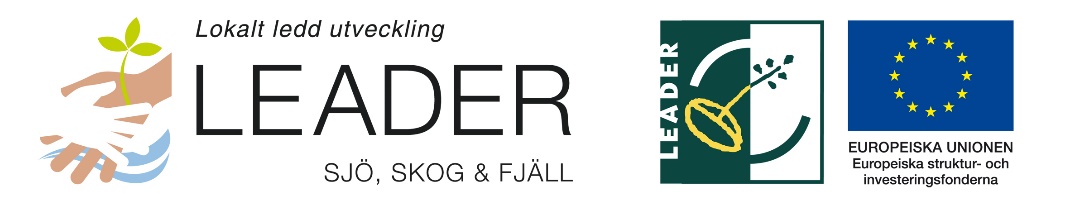 UPPHANDLINGSPOLICY 		Beslutad:180125SYFTE:Syftet med denna policy är att säkerställa att inköp och upphandling utförs affärsmässigt, i enlighet med gällande lagstiftning och Leader Sjö, Skog & Fjälls policy och riktlinjer samt att de utförs med en helhetssyn och långsiktigt hållbar totalekonomi.All upphandling ska:•  bidra till att Leader Sjö, Skog & Fjäll upplevs som en attraktiv affärspartner,•  göras med nyttjande av de konkurrensmöjligheter som finns och aktivt bidra till att flera aktörer kan verka på marknaden, såväl små som stora,•  genomföras på ett affärsmässigt sätt och på ett sådant sätt att inga misstankar och jäv och muta uppkommer,•  präglas av totalkostnadstänkande över tiden utifrån funktion, kvalitet och säkerhet,•  alltid tillföra ett mervärde för organisationen i form av rätt kvalitet, kostnad och tid,•  genomföras i enlighet med gällande lagar och förordningar •  verka för en god livsmiljö och en långsiktig hållbar utveckling genom att, när det är lämpligt, välja varor och tjänster som är miljöanpassade både med avseende på den yttre miljön och på arbetsmiljön samt tar hänsyn till etiska och sociala krav,•  utföras i nära samverkan mellan leverantören och uppdragsgivare,•  ske på ett objektivt, icke diskriminerande samt öppet sätt.Ansvar, organisation och beslutLeader Sjö, Skog & Fjäll är en upphandlande organisation enligt Lagen om offentlig upphandling, LOU (då man i huvudsak är projektägare med offentlig finansiering). Leader Sjö, Skog & Fjäll kan genomföra egna upphandlingar och skriva egna ramavtal. Styrelsen/LAG för Leader Sjö, Skog & Fjäll •  har det övergripande ansvaret för organisationens upphandlingar •  fastställer upphandlingspolicy och riktlinjer •  ser årligen över upphandlingspolicyn i samband med riskanalysen samt beslutar om eventuella revideringar•  beslutar om delegeringsordning i upphandlingsfrågor









RIKTLINJERAvtalI de fall avtal finns ska köp alltid ske från avtal. Endast i undantagsfall får annan leverantör väljas än den som är avtalad. Om avtal inte finnsOm det inte finns avtal är det vissa beloppsgränser som styr. Samtliga beloppsgränser är angivna exklusive moms.Upp till 100 000 krInköp för belopp upp till 100 000 kronor kan ske genom kontakt med endast en leverantör och behöver inte konkurrensutsättas. För att säkerställa effektiv resursanvändning bör även köp av mindre värde alltid föregås av en pris- och kvalitetsjämförelse. Enkel dokumentation krävs dock.Mellan 100 000 kr och gällande direktupphandlingsgränsInköp för belopp mellan 100 000 kr och upp till direktupphandlingsgränsen måste dokumenteras i form av vad man kommit överens om, t ex pris vilken vara/tjänst och avtalsparter. Förfarande och motivering till val av leverantör ska dokumenteras. Vid val av leverantör ska en sammanvägning av pris och kvalitet användas. Om endast en eller två leverantörer kontaktas ska detta motiveras och dokumenteras. Belopp överstigande direktupphandlingsgränsen under avtalsperiodenInköp för belopp överstigande direktupphandlingsgränsen kräver att regler för förenklad respektive öppen upphandling enligt LOU efterlevs. Översyn av dessa riktlinjer görs årligen. Revidering görs vid behov.Attestrutiner för inköp framgår av gällande Arbets - och delegationsordning för Leader Sjö, Skog & Fjäll.